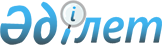 Об установлении зон рекреационного рыболовства на водных объектах Махамбетского района Атырауской области
					
			Утративший силу
			
			
		
					Постановление акимата Махамбетского района Атырауской области от 27 февраля 2018 года № 51. Зарегистрировано Департаментом юстиции Атырауской области 16 марта 2018 года № 4075. Утратило силу постановлением акимата Махамбетского района Атырауской области от 4 августа 2023 года № 183
      Сноска. Утратило силу постановлением акимата Махамбетского района Атырауской области от 04.08.2023 № 183 (вводится в действие по истечении десяти календарных дней после дня его первого официального опубликования).
      В соответствии со статьями 31, 37 Закона Республики Казахстан от 23 января 2001 года "О местном государственном управлении и самоуправлении в Республике Казахстан", подпунктом 5-8) пункта 2 статьи 10 Закона Республики Казахстан от 9 июля 2004 года "Об охране, воспроизводстве и использовании животного мира" и в целях организации любительского (спортивного) рыболовства на водных объектах, акимат Махамбетского района ПОСТАНОВЛЯЕТ:
      1. Установить зоны рекреационного рыболовства на водных объектах Махамбетского района Атырауской области, с учетом требований общего водопользования согласно приложению к настоящему постановлению.
      2. Контроль за исполнением настоящего постановления возложить на заместителя акима Махамбетского района З. Мукаш.
      3. Настоящее постановление вступает в силу со дня государственной регистрации в органах юстиции и вводится в действие по истечении десяти календарных дней после дня его первого официального опубликования. Зоны рекреационного рыболовства на водных объектах Махамбетского района Атырауской области
      1. Участки реки Урал в пределах административной территории Махамбетского района:
      1) Участок от северной оконечности аула Атамбаев, Актогайского сельского округа с координатами N 47° 59.780ʹ Е 051° 37.477ʹ до его южной оконечности с координатами N 47° 59.780ʹ Е 051° 37.489ʹ длиной 720 метров;
      2) Участок от насосной станции села Акжайык, Акжайыкского сельского округа с координатами N 47° 52.594ʹ Е 051° 37.806ʹ до его южной оконечности, включая населенный пункт Кенорис, Актогайского сельского округа с координатами N 47° 52.514ʹ Е 051° 37.097ʹ длиной 880 метров;
      3) Участок от северной оконечности села Актогай, Актогайского сельского округа с координатами N 47° 47.858ʹ Е 051° 35.584ʹ до его южной оконечности с координатами N 47° 47.616ʹ Е 051° 36.564ʹ, длиной 1000 метров;
      4) Участок выше села Сарытогай, Махамбетского сельского округа начиная от водоочистной станции с координатами N 47° 43.801ʹ Е 051° 34.452ʹ до южной оконечности села Махамбет (до 50 метров от автодорожного моста) с координатами N 47° 38.896ʹ Е 051° 35.545ʹ длиной 6000 метров;
      5) Участок напротив села Жалгансай, Жалгансайского сельского округа от насосной станции с координатами N 47° 36.868ʹ Е 051° 36.930ʹ до южной оконечности села с координатами N 47° 36.094ʹ Е 051° 37.698ʹ длиной 2050 метров.
      6) Участок напротив села Сарайчик, Сарайчиковского сельского округа от водоочистного сооружения с координатами N 47° 30.862ʹ Е 051° 42.553ʹ до южной оконечности села с координатами N 47° 30.199ʹ Е 051° 44.255ʹ, длиной 2050 метров;
      7) Участок напротив села Бейбарыс, Бейбарыского сельского округа от водоочистной станции с координатами N 47° 27.672ʹ Е 051° 47.298ʹ до южной оконечности села с координатами N 47° 26.475ʹ Е 051° 49.144ʹ, длиной 3000 метров;
      8) Участок напротив аула Талдыколь, Бейбарыского сельского округа от его северной оконечности с координатами N 47° 20.598ʹ Е 051° 53.272ʹ до его южной оконечности с координатами N 47° 20.237ʹ Е 051° 52.585ʹ, длиной 2000 метров
      9) исключен постановлением акимата Махамбетского района Атырауской области от 29.09.2020 № 214 (вводится в действие по истечении десяти календарных дней после дня его первого официального опубликования).


      2. Водные объекты в пределах административной территории Махамбетского района:
      1) Старица Глухой – расположена на территории Актогайского сельского округа;
      2) Старица Баксай – расположена на территории Актогайского сельского округа;
      3) Старица Сарайчик – расположена на территории Сарайчиковского сельского округа;
      4) Старица Сорочинка – расположена на территории сельского округа Бейбарыс;
      5) Старица 8-ауыл – расположена на территории Акжайыкского сельского округа;
      6) Старица 9-ауыл – расположена на территории Акжайыкского сельского округа;
      7) Старица 11-ауыл – расположена на территории Есболского сельского округа;
      8) Старица 12-ауыл – расположена на территории Есболского сельского округа;
      9) Старица 13-ауыл – расположена возле села Ортакшыл Есболского сельского округа;
      10) Старица 15-ауыл – расположена возле села Енбекшил Есболского сельского округа;
      11) Озеро Кызыл-Жар – расположено возле села Енбекшил Есболского сельского округа;
      12) Озеро Улышыганак – расположено на территории Алгинского сельского округа;
      13) Озеро Гагушкино – расположено на территорий Алгинского сельского округа;
      14) Озеро Алмаганбет – расположено на территорий Алгинского сельского округа;
      15) Озеро Коржын – расположено на территории Алгинского сельского округа.
					© 2012. РГП на ПХВ «Институт законодательства и правовой информации Республики Казахстан» Министерства юстиции Республики Казахстан
				
      Аким района 

С. Рыскалиев
Приложение к постановлению Махамбетского районного акимата от "27" февраля 2018 года № 51